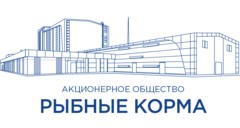 Крупный современный технологичный завод по производству кормов для аквакультуры                 и домашних животных АО "РЫБНЫЕ КОРМА" формирует команду активных, целеустремленных и ответственных сотрудников. Мы предлагаем стабильность, социальную защиту и карьерный рост в надёжной и перспективной компании для тех, кто хочет достойно зарабатывать, профессионально развиваться и строить свою карьеру вместе с нами!«Слесарь-сантехник» - заработная плата по результатам собеседованияОбязанности:обслуживание наружных и внутренних сетей водоснабжения, водоотведения, водостоков, отопления, системы автоматического полива.Требования:навыки установки, ремонта и обслуживания сантехнического и теплотехнического оборудования;опыт опрессовки инженерных систем под давлением;навыки работы со слесарным оборудованием, правила чтения чертежей, условных обозначений;умение выявлять и распознавать причину неполадок санитарно-технических коммуникаций;знание основ строительного дела;знание правил технической безопасности.​​​​​​​Условия:оформление в соответствии с Трудовым кодексом РФ;официальная заработная плата;бесплатная доставка корпоративным транспортом;спецодежда;страхование жизни;работа в комфортных условиях нового здания в окружении опытных профессионалов. Контактная информация:Менеджер по персоналу       aladzheva@fish-feed.ru+7 (851)2 666847, удобное время для звонка с 09.00. до 18.00, перерыв с 13.00 до 14.00Мы уверены в том, что забота о людях и их профессиональном развитии является залогом высокого качества нашей продукции и роста благосостояния!